ПАСПОРТМуниципального общеобразовательного учреждения «Первомайская средняя общеобразовательная школа»Истринского  муниципального района	                           Московской области Краткая характеристика общеобразовательной организации.Директор школы _____________________ М.М. ЦыгановаПриложение 1I направление  Общая характеристика территории общеобразовательной организации1. Общая площадь пришкольного участка – 1,3 га.2. Зоны: - эстетическая (цветники, клумбы, рабатки, вертикальные декоративные  ограждения и т.д.);- площадь учебно-опытного участка – 0,6 м2- физкультурно-спортивная;- отдыха;- для проведения занятий по профилактике детского дорожно-транспортного травматизма;- хозяйственная зона.3. Использование зеленого ограждения.4. Использование в образовательном процессе, в том числе дополнительном образовании,   различных форм благоустройства школьной территории с учётом времен года.5. Конкурсная и проектная деятельность в развитии благоустройства школьной территории.   школьной территории.6. Материально техническая база для проведения работ по благоустройству.7. Детские и разновозрастные (с участием взрослых) объединения для проведения    работ по благоустройству (кружки, трудовые отряды и др.).8. Творческий подход.9. Социально - значимые акции.10. Роль родительской общественности в благоустройстве территории.«Внешний вид общеобразовательного учреждения».Внешний вид общеобразовательного учреждения  с типовой архитектурой, с  обновленным усовершенствованным  привлекательным  дизайном облицовки входного крыльца с доступностью для обучающихся с ограниченными возможностями здоровья (пандус).2. «Защитные  полосы и изгороди из кустарников вдоль ограждения      на участке».Зеленое ограждение – деревья и кустарники, высажены по всему периметру ограждения на удаленном расстоянии друг от друга. Вдоль тротуарной дорожки высажены кусты акации. Защитные  полосы и изгороди  из кустарников  имеются вдоль всего периметрового  ограждения  учреждения, удовлетворяют  требованиям безопасности  при контакте с ними, однако не отвечают общей композиции дизайна.3. «Эстетическая  зона территории (цветники, клумбы, вертикальные      декоративные ограждения». Озеленение территории соответствует требованиями СанПиН, разбит количество цветников, клумбы, Растения удовлетворяют требованиям безопасности  при контакте с ними, дизайн не выдержан в одном стиле, не соответствует общей композиции ландшафтного дизайна при В зимний период на школьной территории проводятся конкурсы снежных скульптур с целью эстетического благоустройства.В весеннее – осенний период на клумбе высаживаются однолетние и многолетние растения.4 .Физкультурно-спортивная зона.Спортивная площадка располагается в северо – восточной части  участка, и отделяется от окон учебного здания полосой зеленых насаждений.В наличие  футбольная, волейбольная, баскетбольная, тренажерная площадки, беговые дорожки.«Учебно-опытный участок»На пришкольной территории предусмотрена учебно-опытная зона. Территория, состав и плошали учебно-опытной зоны подобраны в соответствии с требованиями, определены с учетом их назначения«Зона отдыха (площадки для тихого отдыха»). На территории школы предусмотрена зона отдыха для организации подвижных игр и отдыха обучающихся, посещающих группы продленного дня, а также для реализации образовательных программ, предусматривающих проведение мероприятий на свежем воздухе. 7.  « Игровая  зона (малые архитектурные зоны.)На территории школы предусмотрена игровая зона, которая отвечает требованиям СанПиН. Площадка не в достаточной мере  оборудована малыми архитектурными формами, которые  отвечают требованиям безопасности. 8. Зона для проведения занятий по профилактике ДТП.Имеется площадка с дорожной разметкой – 1 балл. Имеются плакаты по правилам дорожного движения.9. Хозяйственная зона.Хозяйственная зона расположена в северо – западной части участка. На ее территории – ограждение с закрытыми мусоросборниками, сарай.Хозяйственная зона располагается со стороны входа в производственные помещения столовой и имеет самостоятельный въезд с улицы. Для сбора отходов на территории хозяйственной зоны оборудована площадка, которая размещена на расстоянии менее 25,0 м. от входа в пищеблок и окон учебных классов и кабинетов и оборудована водонепроницаемым твердым покрытием, размеры которого не превышают площадь основания контейнеров на 1,0 м. во все стороны. Мусоросборник имеет плотно закрывающиеся крышки.10. Подъезды для спецтранспорта, возможность объезда вокруг здания.Осуществляется беспрепятственный подъезд ко всем зданиям, пожарному гидранту, расположенным на территории, имеется  пункт посадки и высадки детей из школьного автобуса, имеется оборудованная стоянка для школьного автобуса.11. Состояние дорожек, площадок, проездовПроезды, дорожки к хозяйственным постройкам, к площадкам для мусоросборников покрыты асфальтом, но имеют выбоины, неровности. Отмостки зданий и сооружений очищены от мусора, но местами не имеют целостную конструкцию. На территории имеются постройки и сооружения, функционально не связанные с общеобразовательным учреждением.13. «Состояние пришкольной территории и ее использование в осенне-зимний,  весенний период  2015-2016  г.г.»Зима  2015  годаТерритория общеобразовательного учреждения отвечает требованиям безопасности:  своевременно очищается от снега, проводится  профилактика наледи на дорожках, сосулек на здании и отдельных постройках. Весна  2015 года«5» - Территория общеобразовательного учреждения отвечает требованиям безопасности и комфорта: своевременно очищается от снега, проводится  профилактика наледи на дорожках, сосулек на здании и отдельных постройках, своевременно проводится отведение талой  воды, уборка мусора. Общий вид территории удовлетворительный.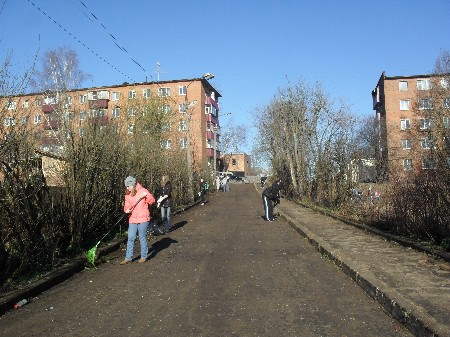 Осень 2016  годаТерритория общеобразовательного учреждения благоустроена, своевременно очищается от мусора и опавшей листвы, окашивается, цветники ухожены, общий вид доставляет эстетическое удовольствие. Зима  2016  годаТерритория общеобразовательного учреждения отвечает требованиям безопасности:  своевременно очищается от снега, проводится  профилактика наледи на дорожках, сосулек на здании и отдельных постройках. 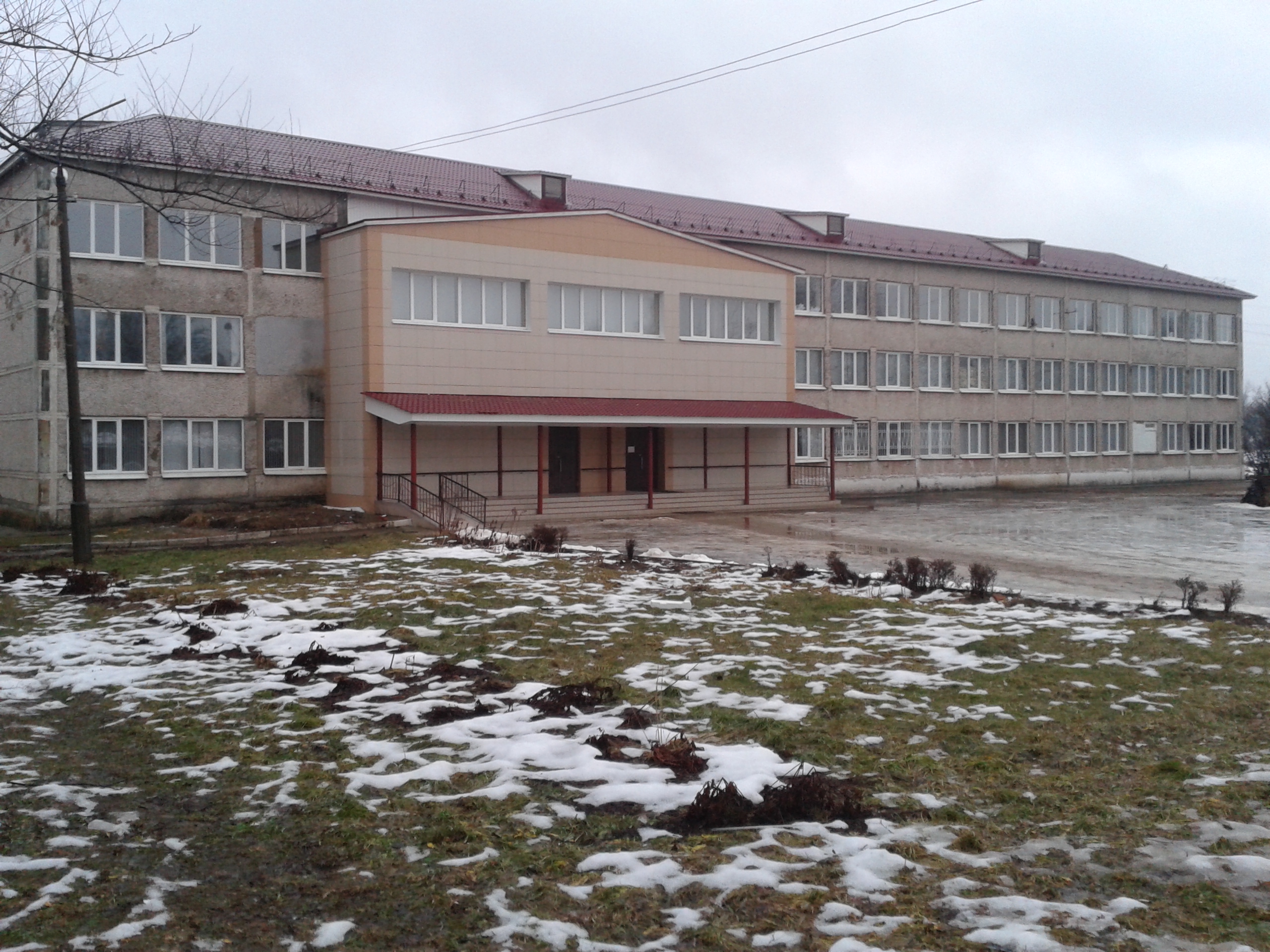 Реализация проекта благоустройства территории общеобразовательного учреждения предполагает творческий подход к разработке проекта, проведение социально – значимых акций «Зеленый мир», «Школьный дворик», привлечение родительской общественности, общественных и детских объединений. Оказание помощи администрации с/п «Лучинское» Истринского муниципального района в проведении работ по благоустройству территории школы. Приложение 2II направление  -  Внутреннее пространство здания1. Общее состояние внутреннего пространства здания:           Архитектурно-планировочные решения здания, оборудование помещений           учреждения, воздушно-тепловой режим, естественное и искусственное           освещение, водоснабжение и канализация соответствуют санитарно-           эпидемиологическим правилам и нормативам. Не требуется проведение            капитального и текущего ремонта.2. Единый стиль оформления кабинетов, коридоров, классов: Интерьер учреждения выдержан в одном стиле: от интерьера коридора До интерьера кабинетов и классов. Интерьер классов и кабинетов условно разделен на два направления: оформление кабинетов и классов для старшего и среднего звена, и оформление классов для младших школьников.3.Соответствие требованиям оптимальной организации учебной средыЦвет стен в коридорах, школьных классах и кабинетах выдержан в одном тоне. Стены в школе оформлены в теплых тонах. Цвета красок: для потолков – белый; для стен учебных помещений – светлые тона бежевого, зеленого; для мебели (шкафы, парты) – цвет натурального дерева; для классных досок – темно-зеленый; для оконных рам – белый. Применяется система общего освещения учебных кабинетов. Мебель изготовлена из материалов, безвредных для здоровья. Интерьер мебели выдержан в одном стиле. Коридоры и учебные кабинеты украшены рисунками, картинами, портретами известных ученых, писателей, художников. Наличие комнатных растений.4. Внешний вид участников образовательного процессаВ образовательной организации принят локальный нормативный документ о введении школьной формы обучающихся. Требования документов выполняются обучающимися. Внешний вид обучающихся опрятный. Соблюдение требований поддерживается всеми  участниками образовательного процесса.5. Уют (атмосфера, удобный  порядок, приятная устроенность быта,обстановки, совокупность изящества и комфорта). В образовательной организации  создана уютная и  комфортная атмосфера: спокойный,  лаконичный и изящный  дизайн; обстановка, мебель, информационные  стенды, комнатные растения, соответствуют выбранному стилю,  подчеркивают  удобный  порядок, приятную в образовательной организации  обстановку, мебель, информационные  стенды, комнатные растения соответствуют выбранному стилю, уютная и комфортная атмосфера создана  во всех помещениях образовательного учреждения. 6. Воспитательная среда – действительность,  окружающая ребенка, изкоторой он черпает знания об отношениях.В образовательной организации  создана воспитательная среда, построенная  на отношениях между участниками образовательного процесса, основанных на выражении заботы и внимания  к людям,  к партнеру, к близким, на соблюдении дисциплины,  этикета,  деликатности,  традиций.  В образовательной организации установлены правила внутреннего распорядка. Требования документов выполняются всеми обучающимися и сотрудниками. Соблюдение требований поддерживается всеми участниками образовательного процесса.7. Организация режима образовательного процессаРациональный, допустимый, оптимальный.8. Расписание занятийРаспределение нагрузки осуществляется с учетом работоспособности, физиологических, возрастных особенностей .9. В вестибюльной группе располагаются помещения входа в здание,гардеробные для учащихся.Вход в здание имеет тамбур. Помещения вестибюля оснащены диванными группами, информационными стендами для родителей из пластика, часами. Гардеробы с отдельными помещениями для каждого класса, оснащены вешалками для одежды и ячейками для обуви. 10. Рекреационные помещенияРасположены в непосредственной близости к учебным помещениям. Рекреационные помещения функционируют как центр досуга, включающий группу помещений в соответствии с условиями муниципального образования и задачами сетевого обслуживания микрорайона. Центр открыт для посещения его учащимися соседних школ, в том числе для организации в стенах школы досуга взрослого населения, имеет вестибюльную группу помещений.11. Холл оснащен диванными группами, информационными стендами для учащихся из пластика, часами.Холл оснащен мебельными лавочками, информационными стендами для учащихся из пластика, часами. Коридор имеет ширину при одностороннем расположении классов 4,0 м, при двустороннем расположении классов 6,0 м., в интерьере использованы цветочные композиции, картины. 12. БиблиотекаБиблиотека площадью не менее 0,4 м2 на одного учащегося. Имеет информационный пункт (выдача и прием литературы), зоны читательских мест для групповых занятий учащихся младшего возраста, старшего возраста, места для работы с каталогами, фонды открытого доступа,  имеется зона для индивидуальных занятий с ТСО. Справочно-информационный (ресурсный) центр имеет специализированный фонд хранения, оснащен всеми видами ТСО, и обеспечивает условия индивидуальных занятий учащихся с книгой и с применением компьютерной техники. 13. МедицинскийМедицинское обслуживание организовано в фельдшерско-акушерских пунктах и амбулаториях (в общеобразовательных учреждениях, в сельской местности). 14. Кухонный блокПомещения пищеблока отремонтированы, объемно-планировочные решения и другие показатели в соответствии САНПИН 2.4.5.2409-08, в наличии современное исправно функционирующее технологическое оборудование, инвентарь, посуда и тара, системы санитарно-технического обеспечения отремонтированы и находятся в рабочем состоянии. Требования к санитарному состоянию, ведению учетной документации, хранению  суточных проб, к организации здорового питания и формированию примерного меню, к условиям и технологии изготовления кулинарной продукции с учетом профилактики витаминной и микроэлементной недостаточности, к условиям труда соблюдаются. Квалифицированный персонал соблюдает требования правил личной гигиены, регулярно проходит профилактические медицинские осмотры и профессиональную гигиеническую подготовку. Результаты лабораторных и инструментальных исследований удовлетворительные. 15. Столовая (обеденный зал).Помещения отремонтированы, имеют современный интерьер, располагающий к приему пищи, объемно-планировочные решения и другие показатели в соответствии с САНПИН 2.4.5.2409-08, в наличии современное исправно функционирующее технологическое оборудование, новая мебель, инвентарь, посуда и тара, системы санитарно-технического обеспечения, в том числе сантехнические приборы перед входом в обеденный зал, отремонтированы и находятся в рабочем состоянии. Рядом с умывальными раковинами размещены электро-полотенца, мыло. 16. Учебно-спортивная зона (спортзал).Объемно-планировочные решения и число спортивных помещений соответствует числу обучающихся общеобразовательного учреждения. Предусмотрены помещения: раздевалки для девочек, раздевалки для мальчиков, душевые кабины, туалетные комнаты.  Помещения отремонтированы, в наличии современное оборудование, новая мебель, спортивный инвентарь в полном объеме. 17. Учебная группа помещений.Группа помещений средней и старшей школы (5-11 классы) состоит из учебных кабинетов.Группа специализированных кабинетов:учебные кабинеты по физике, химии, биологии и географии с лаборантскими - практикумами;Число кабинетов иностранного языка согласно программам обучения (с начальных классов или со школы II ступени), количества деления классов на подгруппы – 2.Помещения трудового обучения – мастерская для девочек, кухня,  комбинированная мастерская для мальчиков, мастерская по обработке металла и технологии – 2. Площадь учебных кабинетов:- не менее 2,5 м2 на 1 обучающегося при фронтальных формах занятий;- не менее 3,5 м2 на 1 обучающегося при организации групповых форм работы и индивидуальных занятий.В кабинетах химии, физики, биологии оборудованы лаборантские.В учебных кабинетах (химия, физика, рисование, биология), лаборантских, мастерских, кабинетах домоводства, установлены умывальные раковины на высоте 0,7 - 0,8 м от пола до борта раковины для обучающихся 5 - 11 классов. Около раковин -  педальные ведра, держатели для туалетной бумаги. Мыло, туалетная бумага и полотенца  в наличии постоянно.Площадь кабинетов информатики и других кабинетов, где используются персональные компьютеры, соответствует гигиеническим требованиям к персональным электронно-вычислительным машинам и организации работы.100% учебных помещений отремонтированы, имеют современный интерьер, стенды информационного и методического назначения выполнены в едином стиле из современных безопасных материалов, в наличии современное функционирующее оборудование, новая школьная мебель; сантехнические приборы в классных помещениях, лаборантских, мастерских находятся в рабочем состоянии.  18. Группа помещений начальных классов.Обучающиеся начальной общеобразовательной школы обучаются в закрепленных за каждым классом учебных помещениях. Учебные помещения для начальных классов выделены в отдельный блок (здание), группированы в учебные секции: учебные помещения с рекреациями, игровые комнаты для групп продленного дня (из расчета не менее 2,5 м2 на одного обучающегося), туалеты. В помещениях начальных классов установлены умывальные раковины на высоте 0,5 м от пола до борта раковины для обучающихся 1 - 4 классов. Около раковин - педальные ведра, держатели для туалетной бумаги. Рядом с умывальными раковинами бумажные полотенца, мыло. Мыло, туалетная бумага и полотенца в наличии постоянно.Объемно-планировочные решения и число необходимых для общеобразовательного учреждения помещений начальных классов соответствует (п. 18.1.) 100% учебных помещений отремонтированы, имеют современный интерьер, стенды информационного и методического назначения выполнены в едином стиле из современных безопасных материалов, оформление помещений соответствует возрастным особенностям обучающихся, в наличии современное функционирующее оборудование, новая школьная мебель; сантехнические приборы в классных помещениях находятся в рабочем состоянии.  5 баллов.19. Универсальные помещения для групп продлённого дняОбъемно-планировочные решения и число необходимых для общеобразовательного учреждения помещений соответствует (п. 19.1). 100% универсальных помещений отремонтированы, имеют современный интерьер, стенды информационного и методического назначения выполнены в едином стиле из современных безопасных материалов, в наличии современное функционирующее оборудование, новая школьная мебель; сантехнические приборы в классных помещениях, лаборантских, мастерских находятся в рабочем состоянии.  20.  Зрительный зал, актовый зал.В составе помещений в общеобразовательной школе - зал, сцена, дополнительно артистическая уборная, помещения для декораций и бутафории, музыкальных инструментов, хранения костюмов. Объемно-планировочные решения и число необходимых для общеобразовательного учреждения помещений данной группы соответствует (п. 20.1). 100% помещений отремонтированы, имеют современный интерьер, эстетическое оформление выполнено в едином стиле из современных безопасных материалов. 21. Методический кабинет с учительской и зоной отдыха.Площадь учительской, методического кабинета не менее 40 м2. Объемно-планировочные решения и число необходимых для общеобразовательного учреждения помещений данной группы соответствует (п. 21.1). 100% помещений отремонтированы, имеют современный интерьер, стенды информационного и методического назначения выполнены в едином стиле из современных безопасных материалов, в наличии современное функционирующее проекционное оборудование, новая мебель; в наличии необходимые методические и информационные материалы для реализации программы образовательной и воспитательной программ. 60%  помещений данной группы соответствуют названным показателям.22. Зимний сад, уголок живой природы.Является средством воспитания художественного вкуса, расширяет познания о растительном мире, учит бережному отношению к природе. При проектировании под зимние сады выделено специальное место, оборудованное вентиляцией, отоплением, устройством для полива и опрыскивания растений, освещением и т.п. В приспособленном месте  созданы условия необходимые для нормального роста и развития растений: нужные температурный и световой режимы, определенная влажность воздуха, соответствующие меры ухода и правильной агротехники выращивания растений, тщательный подбор ассортимента растений, специально подготовленный грунт.Растения в зимнем саду имеют свежий декоративный вид, способствуют хорошему настроению людей, снимают нервное напряжение, приносят радость.23. Помещения для психологической разгрузки. (кабинет Здоровья)Помещения для психологической разгрузки состоят  из 2-х комнат. Интерьер кабинета  вызывает положительные эмоции и оказывает благоприятное воздействие на организм человека. Оборудование включает цветомузыкальное устройство, цветочные композиции др.23.2. Помещени отремонтировано, имеет современный интерьер. 24. Кабинет психолога, социального педагога.Предусмотрен отдельныы кабинет педагога-психолога, соц. педагога. Помещение кабинета отремонтировано, имеет современный интерьер, объемно-планировочные решения и оборудование в соответствии с п. 22.2 на 10025. Места личной гигиены (уборные, умывальные, душевые - соответствие, количество санитарных приборов).На каждом этаже размещаются туалеты для мальчиков и девочек, оборудованные кабинами с дверями. Количество санитарных приборов определяется из расчета: 1 унитаз на 20 девочек, 1 умывальник на 30 девочек: 1 унитаз, 1 писсуар и 1 умывальник на 30 мальчиков. Площадь санитарных узлов для мальчиков и девочек -  не менее 0,1 м2 на одного обучающегося. Для персонала выделен отдельный санузел из расчета 1 унитаз на 20 человек.В санитарных узлах установлены педальные ведра, держатели для туалетной бумаги; рядом с умывальными раковинами размещены электрополотенца или приспособления для бумажного полотенца. Санитарно-техническое оборудование  исправны, без сколов, трещин и других дефектов. Входы в санузлы не располагаются напротив входа в учебные помещения.Унитазы оборудуют сидениями, изготовленными из материалов, допускающих их обработку моющими и дезинфицирующими средствами.Оборудованы кабины личной гигиены в туалетных комнатах.Помещения для мест личной гигиены (уборные, умывальные, душевые - отремонтированы, имеют современный интерьер, объемно-планировочные решения, оборудование, количество санитарных приборов и их состояние  в соответствии с п. 25.2 на 100%.  26. Отопление, вентиляция, кондиционирование.Системы централизованного отопления и вентиляции (в т.ч. отдельные системы вытяжной вентиляции в учебных помещениях и кабинетах, актовом зале, столовой, медицинском пункте, санузлах, помещениях для обработки и хранения уборочного инвентаря, столярных и слесарных мастерских; механическая вытяжная вентиляция в мастерских и кабинетах обслуживающего труда, где установлены плиты) соответствуют нормам проектирования и строительства жилых и общественных зданий и обеспечивают оптимальные параметры микроклимата и воздушной среды. Наличие систем кондиционирования27. Температура воздуха, влажность. Инсоляция, солнцезащита и ориентация помещений по сторонам света.Температура воздуха в зависимости от климатических условий соответствует санитарно-эпидемиологическим правилам и нормативам. Относительная влажность воздуха, скорость движения воздуха соответствует установленным нормативам. Концентрация вредных веществ в воздухе помещений общеобразовательной организации не превышает гигиенические нормативы для атмосферного воздуха населенных мест. Учебные помещения и кабинеты оснащены бытовыми термометрами. Уровень инсоляции соответствует норме. Солнцезащита и ориентация помещений по сторонам света соответствует санитарно-эпидемиологическим правилам и нормативам28. Электрические магнитные поля (электрооборудование, электротехнические и слаботочные устройства).Кр       В здании общеобразовательного учреждения предусмотрено электрооборудование, электрическое освещение, системы электросвязи и передачи информации в соответствии с требованиями по энергосбережению в зданиях, к электрооборудованию жилых и общественных зданий, нормами проектирования и правилами эксплуатации. Во всех помещениях учреждения наличие скрытой электропроводки, в кухне, санитарных узлах, кладовых, технических и остальных подсобных помещениях допускается открытая проводка. В осветительных установках применяются световые приборы, электрооборудование и материалы промышленного изготовления, отвечающие требованиям государственных стандартов и технических условий.        Для проведения регламентных работ предусмотрен резерв источников света, светильников, пускорегулирующей аппаратуры и электроустановочными изделиями, а для выполнения самих работ - соответствующие средства, материалы и устройства (моющие средства, щетки, губки, ванны, стремянки и пр.). В здании общеобразовательного учреждения предусмотрено помещение для хранения выше перечисленного и выделены места для проведения регламентных работ в случае съема светильников. Радиофикация в здании предусмотрена от городской или районной радиотрансляционных сетей. Радиоузел с двухсторонней связью, устанавливаемой в помещении радиоузла, расположен в непосредственной близости с кабинетом директора. Телефоны предусмотрены в кабинете директора (с параллельным аппаратом в канцелярии), в кабинетах заместителя директора по учебно-воспитательной работе. 29. Канализация и водоснабжение. Организация питьевого режима (стационарный (фонтанчики), бутылированная вода).Критерии оценки от 0 до 5 баллов:Здание оборудовано централизованной системой хозяйственно-питьевого водоснабжения, канализацией и водостоками в соответствии с требованиями к общественным зданиям и сооружениям в части хозяйственно-питьевого водоснабжения и водоотведения. Холодным и горячим централизованным водоснабжением обеспечены помещения общеобразовательной организации (в т.ч. помещения пищеблока, столовая, буфетная, душевые, умывальные, кабины личной гигиены, помещения медицинского назначения, мастерские трудового обучения, кабинеты домоводства, помещения начальных классов, кабинеты рисования, физики, химии и биологии, лаборантские, помещения для обработки уборочного инвентаря и туалеты). Система канализации столовой конструктивно отдельна от остальной и имеет самостоятельный выпуск в наружную систему канализации. Через производственные помещения столовой не проходят стояки системы канализации от верхних этажей.Общеобразовательная организация обеспечена водой, отвечающей гигиеническим требованиям к качеству и безопасности воды питьевого водоснабжения. Питьевой режим обучающихся организуется в соответствии с санитарно-эпидемиологическими требованиями к организации питания обучающихся в общеобразовательных учреждениях, учреждениях начального и среднего профессионального образования. 30. Естественное, искусственное и совмещённое освещение.Критерии оценки от 0 до 5 баллов:       Все учебные помещения имеют естественное освещение, уровень искусственной освещенности в соответствии с гигиеническими требованиями к естественному, искусственному и совмещённому освещению жилых и общественных зданий.  В помещениях общеобразовательного учреждения обеспечиваются нормированные значения коэффициента естественной освещенности (КЕО) в соответствии с гигиеническими требованиями к естественному, искусственному, совмещенному освещению жилых и общественных зданий. В учебных помещениях учреждения (при одностороннем боковом естественном освещении) КЕО на рабочей поверхности парт в наиболее удаленной от окон точке помещения должен быть не менее 1,5%. При двустороннем боковом естественном освещении показатель КЕО вычисляется на средних рядах и должен составлять 1,5%. Световой коэффициент (СК - отношение площади остекленной поверхности к площади пола) должен составлять не менее 1:6.       Светильники, используемые для искусственного освещения учебных помещений, обеспечивают благоприятное распределение яркости в поле зрения, лимитируемым показателем дискомфорта (Мт). Показатель дискомфорта осветительной установки общего освещения для любого рабочего места в классе не превышает 40 единиц.; 31. Ученическая мебель (безопасные материалы, эргономические параметры размещения мебели и оборудования), офисное оснащение, хозяйственный инвентарь.Критерии оценки от 0 до 5 баллов:Наличие различных видов ученической мебели: школьная парта. Табуретки или скамейки вместо стульев не используются. Ученическая мебель изготовлена из материалов, безвредных для здоровья детей, и соответствует росто-возрастным особенностям детей и требованиям эргономики. Размеры учебной мебели соответствуют требованиям санитарно-эпидемиологических правил и нормативов  СанПин 2.4.2.2821-10. Подбор ученической мебели осуществлён в соответствии с ростом обучающихся (наличие цветовой маркировки). При оборудовании учебных помещений соблюдаются размеры проходов и расстояния в сантиметрах (п.5.6. СанПин 2.4.2.2821-10). Наличие интерактивных досок, отвечающим гигиеническим требованиям. Наличие помещений (отдельных мест) для хранения и обработки уборочного инвентаря.80% кабинетов оборудованы мебелью в соответствии с вышеперечисленными требованиями.32. Компьютеры, базы данных, коммуникационные каналы.      Программные продукты.Критерии оценки от 0 до 5 баллов:Наличие в учреждении современных персональных электронно-вычислительных машин (соответствующих гигиеническим требованиям к персональным электронно-вычислительным машинам и организации работы СанПиН 2.2.2/2.4.1340-03), современных баз данных, программных продуктов. Коммуникационные каналы соответствуют требованиям СанПиН 2.2.2/2.4.1340-03. 90% имеющихся ресурсов соответствует предъявляемым требованиям. 33. 34. Электронные дневники. Электронные журналы.Наличие электронных журналов, электронных дневников в  80 % учебных классах. Наличие сведений о результатах текущего контроля успеваемости обучающегося; о результатах промежуточной аттестации обучающегося; о результатах итоговой аттестации обучающегося; о посещаемости уроков (занятий); о расписании уроков (занятий); об изменениях, вносимых в расписание уроков (занятий). Наличие информации о содержании образовательного процесса с описанием тем уроков (занятий); материала, изученного на уроке (занятии), общего и индивидуального домашнего задания 35. Учебники с электронными приложениями.     В наличие в библиотечном фонде учреждения  учебники с электронными приложениями.36. АРМ учителя, ученика, администрации.Критерии  оценки от 0 до 5 баллов:       Наличие АРМ учителя, ученика,  администрации учреждения в помещениях учреждения, соответствующих гигиеническим требованиям к персональным электронно-вычислительным машинам и организации работы (Санитарно-эпидемиологические правила и нормативы  СанПиН 2.2.2/2.4.1340-03)       В учреждении делопроизводство организовано в соответствии с инструкцией по      Делопроизводству.41 .Кнопки тревожной сигнализации  (экстренного вызова полиции). В наличие стационарной и переносной КТС во всех зданиях образовательной организации с выводом сигнала на вневедомственную охрану МВД РФ. 42. 1 Периметровые ограждения.Является целостным, препятствует проникновению на территорию образовательной организации  посторонних лиц (животных). Входы, въезды входящие в состав периметрового ограждения не оборудованы техническими средствами (домофонами).42.2. Освещение периметрового ограждения.Комплекс осветительных приборов (столбы освещения), обеспечивающий визуальный (в том числе технически) мониторинг охраняемой территории (входы, въезды). 43.    Система видеонаблюдения.Система видеонаблюдения  состоит из достаточного  количества  уличных и внутренних видеокамер с высоким разрешением, персонального компьютера (монитор и системный блок), без сервера для хранения  видеоинформации, позволяющая осуществлять  визуальный контроль (мониторинг) охраняемой территории  без автоматического анализа изображения.44. Система контроля управления доступом.Система обеспечивает  ограничение доступа на заданную территорию, идентификацию лица (учащийся, учитель, посетитель), имеющего доступ на заданную территорию, ведение базы учащихся, персонала, посетителей на случай чрезвычайной эвакуации45. Автоматическая  охранно-пожарная сигнализация с выводом сигнала             на пульт пожарной части.  Установка пожарной сигнализации, смонтированной на одном объекте и контролируемая с общего пожарного поста, обеспечивает автоматическую передачу сигнала  о срабатывании АПС  на  централизованные пульты  пожарной охраны по радиоканалу без участия персонала46. Система оповещения и управления эвакуацией.Техническое оборудование, обеспечивающее предупреждение находящихся в здании людей о пожаре или другой чрезвычайной ситуации установлено и соответствует требованиям  Федерального закона Российской Федерации от 22.07.2008  № 123-ФЗ "Технический регламент о требованиях пожарной безопасности».47. Профессиональная охрана.   Профессиональная охрана осуществляется сотрудниками частной охранной организации агенства «Пияр» г. Щелково на основании Договора. Сотрудники охраны  работают  по графику через двое суток. Услуги профессиональной охраны  оплачиваются из средств муниципального бюджета. Сотрудники охраны имеют опрятный вид, обеспечены форменной одеждой, знают свои должностные обязанности .48.  Электробезопасность, энергосберегающие технологии.Электроустановки, электрооборудование, электропроводка находятся в рабочем состоянии, эксплуатируются в соответствии с требованиями ПТЭЭП, МПОТ (ПБ) ЭЭУ, ПУЭ и других нормативно-технических документов, в штатном расписании имеется должность электрика, в образовательной организации используются энергосберегающие приборы освещения. 49. Охрана труда в образовательной образовательном процессе.Имеется в наличие   должностное лицо, ответственное за охрану труда,   документация по охране труда (журналы инструктажей, должностные инструкции) соответствует предъявляемым требованиям, отсутствуют несчастные случаи с обучающимися, персоналом за текущий  календарный год.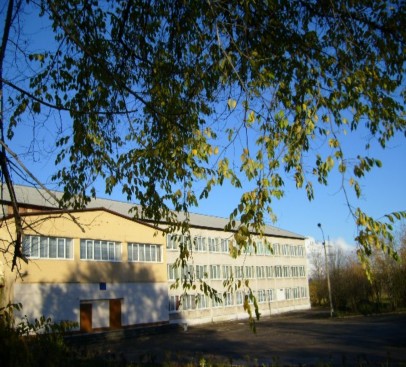 1. Полное наименование общеобразовательного учреждения (по Уставу).Муниципальное общеобразовательное учреждение «Первомайская средняя общеобразовательная школа» Истринского муниципального района Московской области2. Адрес, место расположения   объекта.Индекс: 143550  Истринский район,      п. Первомайский, 31. Тел/факс: (49831) 4 – 97 -95;  (49831) 93 – 040. Адрес электронной почты: per_55@ mail.ru     Школа находится в рабочем поселке Ново-Иерусалимского кирпичного завода на расстоянии  от Истры в излучине реки Маглуша. Она удобно расположена относительно транспортных путей:  от платформы Чеховская и  от Волоколамского шоссе.3. ФИО руководителя.Цыганова Марина Михайловна4. РЕКВИЗИТЫ4. РЕКВИЗИТЫИНН / КПП организации5017049003 / 501701001ОГРН1025001817939Код ОКВЭД8021Код ОКАТО46218825022Код ОКПО56902697Наименование Банкал/с бюджетного учрежденияНаименование БанкаРКЦ Московского ГТУ Банка России в г. Истра Московской областиРасчетный счет40701810700003000007Корреспондентский счет-------БИК Банка044651000л/с учреждения200011781705. Тип объекта.Общеобразовательное учреждение6. Число зданий.17. Площадь объекта (общая площадь, занимаемая обр. учреждением)3,418 м28. Год ввода в эксплуатацию.19769. Год окончания последнего капитального ремонта.201310. Фактическая наполняемость.670 чел.11. Учебные кабинеты:  - количество кабинетов универсального назначения (предметные);- количество кабинетов трудового обучения (технологии);- количество учебных мастерских;- количество помещений для групп свободного творчества (изо, фото,музыка, хореография, моделирование,…).2522212.Количество кабинетов начальных классов, игровых, спальных комнат.713. Количество универсальных помещений для групп продлённого дня.214. Наличие музея, студий, …Имеется (краеведческий музей «Исток»)15. Характеристика библиотеки (читальный зал, медиотека, АРМ библиотекаря, число мест,..)(АРМ библитекаря, подсобное помещение, зона для чтения, число мест - 15)16. Вестибюльная группа (количество гардеробных).3 - (начальное звено, среднее и старшее звено,  гардерод для сотрудников школы)17. Наличие медицинского блока.Имеется(2 медицинских кабинета)18. Наличие кухонного блока.Имеется19. Наличие столовой (обеденный зал, буфет).Имеется (обеденный зал)20. Количество спортзалов.121. Наличие бассейна.нет22. Наличие зрительного зала.Имеется23. Наличие актового зала.Имеется24. Наличие методического кабинета, учительской.Имеется25. Наличие зимнего сада, уголка живой природы.В проекте26. Наличие кабинета психолога, кабинета логопеда.Имеется(кабинет социального педагога, психолога)27. Места личной гигиены:- количество уборных;- количество умывальных;- количество душевых.3283Проект благоустройстваОблицовка всего здания школы с привлекательным дизайном запасных выходов.1 полугодие 2014 г.Проект благоустройстваПодбор изгороди из кустарников в соответствии с общей композицией ландшафтного дизайна пришкольной территории  и функциональностью  отдельных зон (спортивной, игровой и др.) 1 полугодие 2015 г.Проект благоустройстваРазбить цветники, клумбы, с выдержанном в одном стиле дизайном, соответствующем общей композиции ландшафтного дизайна пришкольной территории.2014 – 2015 г.г.Проект благоустройстваТребуется демонтаж игровых площадок, установка оборудования на физкультурно – оздоровительной зоне. Требуется твердое покрытие.2015 – 2017 г.г.Проект благоустройстваПредусмотреть  отдельные элементы учебно-опытной зоны (отдел начальных классов, отдел полевых и овощных культур, отдел плодового сада и питомника, отдел цветочно-декоративных растений, отдел коллекции растений.,  парников, теплицы и др. Эстетическое оформление участков зон.2015 – 2017 г.г.Проект благоустройстваБлагоустроить и  оборудовать малыми архитектурными формами, скульптурами, скамейками площадки зоны отдыха.  2015 – 2017 г.г.Проект благоустройстваБлагоустроить и  оборудовать  игровую зону малыми архитектурными формами, скульптурами, отвечающими требованиям безопасности. 2015 – 2017 г.г.Проект благоустройстваОборудовать площадку с дорожной разметкой светофорами. Приобрести детские электромобили или велосипеды, в том числе предназначенные для пользования детьми с нарушениями опорно-двигательной системы. 2016 – 2017 г.г.Проект благоустройстваЗамена водонепроницаемого твердого покрытия площадки, для сбора отходов на территории хозяйственной зоны.1 полугодие2014 г.Проект благоустройстваОборудование пункта посадки и высадки детей из школьного автобуса, оборудовать стоянку для школьного автобуса.2016 – 2017 г.г.Проект благоустройстваПокрыть новым асфальтом проезды, дорожки к хозяйственным постройкам. Произвести демонтаж отмостков. 2016 г.